Dear sir, I am Sachin Mondal. Now I am studying for a Bachelor of Engineering in Printing Technology at Jadavpur University. Now I have just completed 2nd year 2nd semester of this course. Our previous semester examination was held in the month of July of 2023, but we couldn’t get the result of our previous exam. Now I am learning programming language. And also started to learn Data Structure and Algorithms. I got the 2nd quarter disbursement of the 2022-23 Mukti TSS Scholarship. I have been getting the scholarship from you through Mukti. This scholarship is very helpful to me to grow and for the support of Mukti and you I am able to study without remembering any economic problems.  Sir, I am requesting you to support me in this way, for this I can make a bright future. Sir, without your help I am not be able to continue my studies. I am very grateful to you and Mukti. Thank you Mukti. Thank you sir.Yours sincerely,Sachin Mondal.10:10 AM (6 hours ago)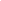 